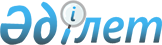 О вопросах, связанных с реализацией Договора о пенсионном обеспечении трудящихся государств – членов Евразийского экономического союзаРаспоряжение Евразийского Межправительственного Совета от 02 февраля 2018 года № 5
      1. Евразийской экономической комиссии обеспечить разработку совместно с государствами - членами Евразийского экономического союза и представление для рассмотрения Советом Евразийской экономической комиссии проекта порядка, предусмотренного статьей 10 Договора о пенсионном обеспечении трудящихся государств - членов Евразийского экономического союза, с учетом необходимости вступления в силу соответствующего акта Совета Евразийской экономической комиссии с даты вступления в силу указанного Договора. 
      2. Настоящее распоряжение вступает в силу с даты его опубликования на официальном сайте Евразийского экономического союза.  
      Члены Евразийского межправительственного совета:
					© 2012. РГП на ПХВ «Институт законодательства и правовой информации Республики Казахстан» Министерства юстиции Республики Казахстан
				
От Республики Армения
От Республики Беларусь
От Республики Казахстан
От Кыргызской Республики
От Российской Федерации